INTEGRATING ACADEMICS & 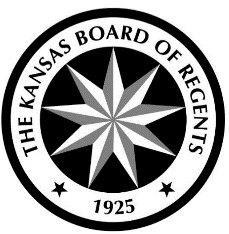 CAREER TECHNICAL EDUCATION                                                                 FY22 Perkins V & Adult EducationAcademic/CTE Integration ProjectThrough the Kansas State Plan for Career Technical Education, and the Kansas State Plan for the Workforce Innovation and Opportunity Act, funds are established to support for activities to enhance student learning, retention, and completion in career pathways. This project focuses on:Implementing new partnerships between adult education and Perkins-approved career technical education programs to improve student successImplementing strategies which result in completion of CTE degree and certificate programs in Perkins-approved programsImplementing contextualized academic instruction by adult education and CTE instructors in the CTE classroomEligible RecipientsThe CTE program must be eligible for FY22 Perkins funding and the Adult Education program must be a current recipient of AEFLA funds through the Kansas State WIOA plan.   Award and Funding Details Project date:  August 15, 2021 through June 1, 2022Fund availability: 100% of the Perkins and/or AEFLA award available in the KBOR system on a reimbursement basisDeadline to draw funds: June 15, 2022  Final report: July 15, 2022Proposal deadline:  August 1, 2021Project FocusFunds support activities to integrate academic and CTE instruction.  Examples of allowable activities:Faculty SalariesStipendsCurriculum Development and Project Development (can be above and beyond contracts for currently contracted faculty)Contact KBOR staff for expenses outside the categories above prior to grant submissionApplication Process Interested, qualified institutions and programs must submit a proposal describing the nature and scope of the proposed project and the amount of funding requested.  Proposals must include the following:cover sheetproject applicationdetailed budgetbudget narrative Submission RequirementsProposals with all signatures must be submitted to: WFDGrants@ksbor.org no later than 5:00 p.m. on 8/1/21.  Proposals received after the due date will not be considered for funding.Reporting RequirementsIn the final report, project participants will provide information and examples of academic integration in addition to details as to how curriculum has been modified to embed academic skills and instruction into the CTE classroom. A final narrative and expenditure report form must be submitted no later than June 15, 2022. Optional Q & A WebinarJune 3, 2021, 2 p.m.Microsoft Teams MeetingClick here to join the meeting Or call in (audio only) +1 785-422-6104,,246610306#   United States, Topeka Phone Conference ID: 246 610 306# Find a local number | Reset PIN Failure to Commence ProjectIf the project activities described in the project proposal have not commenced within 60 days after acceptance of the grant award, the recipient must report in writing the steps taken to initiate the project, the reason for the delay, the expected start date, and submit an adjusted project timeline.  If project activities have not commenced within 30 days of receipt of the above letter, KBOR may terminate the grant and the recipient will be required to return all unused grant funds with a complete accounting of all expenditures.Right to Terminate the GrantOnce a grant is awarded, any adjustments and/or modifications to the activities or budget amounts must be approved by KBOR prior to the change occurring. Failure to request grant changes in advance may result in the returning of funds expended without approval and/or termination of the grant.  KBOR reserves the right to terminate any grant award and cease payment to the recipient for failure to comply with applicable laws, regulations, and/or terms of the grant assurances. Further, KBOR may seek reimbursement of any or all grant funds and may reclaim any equipment, durable goods, and other property purchased with these grant funds if the recipient fails to perform in accordance with the terms of the grant assurances and reporting requirements.  Integrating Adult Education & CTE Grant InitiativeApplicationInstitution & Adult Ed Program NameI understand that if funds become unavailable this application may be terminated. If satisfactory progress and documentation are not made regarding the intended outcomes of this application or if this institution/program fails to comply with applicable laws, regulations, assurances and/or terms of this grant, this application becomes null and void and all funds must be returned. I further understand that supplanting of funds is not allowed under the Strengthening Career and Technical Education for the 21st Century Act (Perkins V) or the Workforce Innovation & Opportunity ActContact Information________________________________________________________		_____________________Authorized Administrator   (Postsecondary CTE)					DateAuthorized Administrator   (Adult Education)	DateSTATE USE ONLY—DO NOT WRITE BELOW THIS LINE$	Perkins   $______________  AEFLA           Approved Award AmountsKBOR Authorized Representative	DateIntegrating Adult Ed & CTE ActivitiesA.	Project NarrativeDescribe the proposed project, including specific CTE and ABE responsibilities and collaborations.What activities will be supported with grant funds?How will you measure the impact/success of this project?How will the outcomes of the project be sustained in the future?B.  Funding Requested Utilizing the Budget sheet, provide a line item budget for anticipated project expenditures.  Funding amounts should be entered in the appropriate funding column (Perkins/AEFLA). C.  Budget Narrative(Explanation of the specific activities and goals, target start date, person responsible for the activity, funding requested for the activity, and how it will be evaluated/measured) Add lines as needed.D.	Contractual Provisions Attachment and Local AssurancesAll signatures required with proposal. Incomplete proposals will not be considered.  State of KansasDepartment of Administration DA-146a (Rev. 07-19)CONTRACTUAL PROVISIONS ATTACHMENTImportant: 	This form contains mandatory contract provisions and must be attached to or incorporated in all copies of any contractual agreement. If it is attached to the vendor/contractor's standard contract form, then that form must be altered to contain the following provision:The Provisions found in Contractual Provisions Attachment (Form DA-146a, Rev. 07-19), which is attached hereto, are hereby incorporated in this contract and made a part thereof.The parties agree that the following provisions are hereby incorporated into the contract to which it is attached and made a part thereof, said contract being the_____________ day of _____________, 2021____ .Terms Herein Controlling Provisions: It is expressly agreed that the terms of each and every provision in this attachment shall prevail and control over the terms of any other conflicting provision in any other document relating to and a part of the contract in which this attachment is incorporated. Any terms that conflict or could be interpreted to conflict with this attachment are nullified.Kansas Law and Venue: This contract shall be subject to, governed by, and construed according to the laws of the State of Kansas, and jurisdiction and venue of any suit in connection with this contract shall reside only in courts located in the State of Kansas.Termination Due to Lack Of Funding Appropriation: If, in the judgment of the Director of Accounts and Reports, Department of Administration, sufficient funds are not appropriated to continue the function performed in this agreement and for the payment of the charges hereunder, State may terminate this agreement at the end of its current fiscal year. State agrees to give written notice of termination to contractor at least thirty (30) days prior to the end of its current fiscal year and shall give such notice for a greater period prior to the end of such fiscal year as may be provided in this contract, except that such notice shall not be required prior to ninety (90) days before the end of such fiscal year. Contractor shall have the right, at the end of such fiscal year, to take possession of any equipment provided State under the contract. State will pay to the contractor all regular contractual payments incurred through the end of such fiscal year, plus contractual charges incidental to the return of any such equipment. Upon termination of the agreement by State, title to any such equipment shall revert to contractor at the end of the State's current fiscal year. The termination of the contract pursuant to this paragraph shall not cause any penalty to be charged to the agency or the contractor.Disclaimer of Liability: No provision of this contract will be given effect that attempts to require the State of Kansas or its agencies to defend, hold harmless, or indemnify any contractor or third party for any acts or omissions. The liability of the State of Kansas is defined under the Kansas Tort Claims Act (K.S.A. 75-6101, et seq.).Anti-Discrimination Clause: The contractor agrees: (a) to comply with the Kansas Act Against Discrimination (K.S.A. 44-1001, et seq.) and the Kansas Age Discrimination in Employment Act (K.S.A. 44-1111, et seq.) and the applicable provisions of the Americans With Disabilities Act (42 U.S.C. 12101, et seq.) (ADA), and Kansas Executive Order No. 19-02, and to not discriminate against any person because of race, color, gender, sexual orientation, gender identity or expression, religion, national origin, ancestry, age, military or veteran status, disability status, marital or family status, genetic information, or political affiliation that is unrelated to the person's ability to reasonably perform the duties of a particular job or position; (b) to include in all solicitations or advertisements for employees, the phrase "equal opportunity employer"; (c) to comply with the reporting requirements set out at K.S.A. 44-1031 and K.S.A. 44-1116; (d) to include those provisions in every subcontract or purchase order so that they are binding upon such subcontractor or vendor; (e) that a failure to comply with the reporting requirements of (c) above or if the contractor is found guilty of any violation of such acts by the Kansas Human Rights Commission, such violation shall constitute a breach of contract and the contract may be cancelled, terminated or suspended, in whole or in part, by the contracting state agency or the Kansas Department of Administration; (f) Contractor agrees to comply with all applicable state and federal anti-discrimination laws and regulations; (g) Contractor agrees all hiring must be on the basis of individual merit and qualifications, and discrimination or harassment of persons for the reasons stated above is prohibited; and (h) if is determined that the contractor has violated the provisions of any portion of this paragraph, such violation shall constitute a breach of contract and the contract may be canceled, terminated, or suspended, in whole or in part, by the contracting state agency or the Kansas Department of Administration.Acceptance of Contract: This contract shall not be considered accepted, approved or otherwise effective until the statutorily required approvals and certifications have been given.Arbitration, Damages, Warranties: Notwithstanding any language to the contrary, no interpretation of this contract shall find that the State or its agencies have agreed to binding arbitration, or the payment of damages or penalties. Further, the State of Kansas and its agencies do not agree to pay attorney fees, costs, or late payment charges beyond those available under the Kansas Prompt Payment Act (K.S.A. 75-6403), and no provision will be given effect that attempts to exclude, modify, disclaim or otherwise attempt to limit any damages available to the State of Kansas or its agencies at law, including but not limited to, the implied warranties of merchantability and fitness for a particular purpose.Representative's Authority to Contract: By signing this contract, the representative of the contractor thereby represents that such person is duly authorized by the contractor to execute this contract on behalf of the contractor and that the contractor agrees to be bound by the provisions thereof.Responsibility for Taxes: The State of Kansas and its agencies shall not be responsible for, nor indemnify a contractor for, any federal, state or local taxes which may be imposed or levied upon the subject matter of this contract.Insurance: The State of Kansas and its agencies shall not be required to purchase any insurance against loss or damage to property or any other subject matter relating to this contract, nor shall this contract require them to establish a "self-insurance" fund to protect against any such loss or damage. Subject to the provisions of the Kansas Tort Claims Act (K.S.A. 75-6101, et seq.), the contractor shall bear the risk of any loss or damage to any property in which the contractor holds title.Information: No provision of this contract shall be construed as limiting the Legislative Division of Post Audit from having access to information pursuant to K.S.A. 46-1101, et seq.The Eleventh Amendment: "The Eleventh Amendment is an inherent and incumbent protection with the State of Kansas and need not be reserved, but prudence requires the State to reiterate that nothing related to this contract shall be deemed a waiver of the Eleventh Amendment."Campaign Contributions / Lobbying: Funds provided through a grant award or contract shall not be given or received in exchange for the making of a campaign contribution. No part of the funds provided through this contract shall be used to influence or attempt to influence an officer or employee of any State of Kansas agency or a member of the Legislature regarding any pending legislation or the awarding, extension, continuation, renewal, amendment or modification of any government contract, grant, loan, or cooperative agreement.LOCAL ASSURANCESWe, as an eligible recipient of funds under the Strengthening Career and Technical Education for the 21st Century Act (Perkins V), or the Workforce Innovation & Opportunity Act, hereby grant the following assurances:Applicants submitting an application to the Kansas Board of Regents, certify they have read all application documents including any revised documents and agree to comply with all applicable federal requirements as outlined in the Strengthening Career and Technical Education for the 21st Century Act (Perkins V)and the Workforce Innovation and Opportunity Act, subsequent federal requirements, state requirements, local laws, ordinances, rules and regulations, public policies herein and all others applicable.  To administer each program, service or activity covered in this application in accordance with all applicable statutes and regulations governing the Strengthening Career and Technical Education for the 21st Century Act (Perkins V) and the Workforce Innovation and Opportunity Act.  No funds expended under the Acts will be used to acquire equipment (including computer software) in any instance in which such acquisition results in a direct financial benefit to any organization representing the interests of the acquiring entity or the employees of the acquiring entity, or any affiliate of such an organization.Certifies by its representative’s signature hereon that neither it nor vendors used in expenditures with the Strengthening Career and Technical Education for the 21st Century Act and the Workforce Innovation and Opportunity Act grant funds are presently debarred, suspended, proposed for disbarment, declared ineligible, or voluntarily excluded from participation in this Agreement by any federal or state department or agency.  To comply with all reporting requirements in a timely manner and that the information reported is valid, reliable and accurate.To be in compliance with Executive Order 12246; Title VI of the Civil rights Act of 1964, as amended; Title IX Regulations; Section 504 of the Rehabilitation Act of 1973, as amended; Individuals with Disabilities Education Act and any other federal or state laws, regulations and policies which apply to the operation of the programs.We will not discriminate on the basis of sex, race, color, national origin or disability in the educational programs, services or activities being provided.We assure the Kansas Board of Regents our intent to comply with these Local Assurances as outlined in this document.  Signature of Authorized Administrator	(Perkins funds)		Title      Date_____________________Signature of Authorized Administrator	(AEFLA funds)		Title      Date __________________________Required DocumentsDue DateSubmit toElectronic copy of the Cover Sheet, Application, Budget Information, contractual provisions, and local assurances with all signatures8/1/21 5 p.m.WFDGrants@ksbor.org  ResponsibilityName & PositionTelephoneEmail AddressProject ManagerAdult Education DirectorPerkins CoordinatorCTE Program Area (Perkins approved) & CIP codeProgram Level(degree, certificate) ActivityGoal of ActivityStart DatePerson responsible for this activityFunding RequestedHow will this activity be evaluated? 